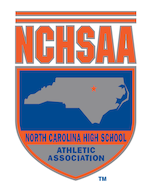 Indoor and Outdoor Track and Field Request Adjusted Format Meet** For this approval, an adjusted format meet is defined as one that occurs when all events (field and running) are not being competed.  This form must be completed and signed by the host head coach, athletic director, and principal and returned to Rhonda Dreibelbis (rhonda@nchsaa.org) no later than one week prior to the event.  PLEASE PRINTSchool Name: _________________________________________Event Name: __________________________________________Date(s) of the Event: __________________________________Host School Head Coach: _______________________________Host School Athletic Director: ___________________________Host School Principal: _________________________________Please list events that will be taking place:Participating Schools: 1.						8.					2.						9.					3.						10.4.						11.5.						12.6.						13.7.						14.